							projektas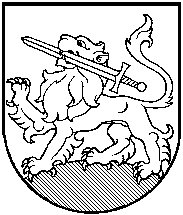 RIETAVO SAVIVALDYBĖS TARYBASPRENDIMASDĖL ATSTOVO DELEGAVIMO Į VŠĮ PLUNGĖS RAJONO GREITOSIOS MEDICINOS PAGALBOS VISUOTINĮ DALININKŲ SUSIRINKIMĄ	 2017 m. balandžio 13 d.  Nr. T1-                                                                            Rietavas                 Vadovaudamasi Lietuvos Respublikos vietos savivaldos įstatymo 16 straipsnio 4 dalimi, Lietuvos Respublikos viešųjų įstaigų įstatymo 7 straipsnio 5 dalies 1 punktu, atstovavimo Rietavo savivaldybei viešosiose įstaigose taisyklėmis, patvirtintomis Rietavo savivaldybės tarybos . sausio 31 d. sprendimu Nr. T1-27, atsižvelgdama į VšĮ Plungės rajono greitosios medicinos pagalbos 2017 m. balandžio 13 d. raštą Nr. 40 „Dėl Savivaldybės atstovo skyrimo“, Rietavo savivaldybės taryba n u s p r e n d ž i a:                  1. Deleguoti Rietavo savivaldybės Teisės ir finansų skyriaus teisininkę Ievą Krajinaitę atstovauti Rietavo savivaldybei 2017 m. gegužės 3 d. vyksiančiame VšĮ Plungės rajono greitosios medicinos pagalbos (kodas 170091071) visuotiniame dalininkų susirinkime.                  2. Visuotinio dalininkų susirinkimo metu:                  2.1. svarstant klausimą  dėl konkurso paskelbimo įstaigos vadovo pareigoms užimti ir konkurso nuostatų tvirtinimo balsuoti „už“;      2.2.  tvirtinant 2016 m. metinę finansinę ataskaitą balsuoti „už“.                 Sprendimas gali būti skundžiamas Lietuvos Respublikos administracinių bylų teisenos įstatymo nustatyta tvarka Klaipėdos apygardos administraciniam teismui per vieną mėnesį nuo šio sprendimo priėmimo dienos.Savivaldybės meras					                                       RIETAVO SAVIVALDYBĖS ADMINISTRACIJOSKANCELIARIJAAIŠKINAMASIS RAŠTAS PRIE SPRENDIMO ,,DĖL DELEGAVIMO Į VŠĮ PLUNGĖS RAJONO GREITOSIOS MEDICINOS PAGALBOS VISUOTINĮ DALININKŲ SUSIRINIKIMĄ“ PROJEKTO2017-04-13Rietavas	1. Sprendimo projekto esmė.         Sprendimo projektu siūloma deleguoti Rietavo savivaldybės Teisės ir finansų skyriaus teisininkę Ievą Krajinaitę atstovauti Rietavo savivaldybei 2017 m. gegužės 3 d. vyksiančiame VšĮ Plungės rajono greitosios medicinos pagalbos (kodas 170091071) visuotiniame dalininkų susirinkime ir nurodyti, kaip balsuoti darbotvarkės klausimais.        2. Kuo vadovaujantis parengtas sprendimo projektas.	Sprendimo projektas parengtas vadovaujantis Lietuvos Respublikos vietos savivaldos įstatymo 16 straipsnio 4 dalimi, Lietuvos Respublikos viešųjų įstaigų įstatymu, atstovavimo Rietavo savivaldybei viešosiose įstaigose taisyklėmis, patvirtintomis Rietavo savivaldybės tarybos . sausio 31 d. sprendimu Nr. T1-27, atsižvelgiant į VšĮ Plungės rajono greitosios medicinos pagalbos 2017 m. balandžio 13 d. raštą Nr. 40 „Dėl Savivaldybės atstovo skyrimo“.	3. Tikslai ir uždaviniai.	Deleguoti Rietavo savivaldybės Teisės ir finansų skyriaus teisininkę Ievą Krajinaitę atstovauti Rietavo savivaldybei 2017 m. gegužės 3 d. vyksiančiame VšĮ Plungės rajono greitosios medicinos pagalbos (kodas 170091071) visuotiniame dalininkų susirinkime.	4. Laukiami rezultatai.	Bus vykdomi Lietuvos Respublikos teisės aktai.	5. Kas inicijavo sprendimo projekto rengimą.	Savivaldybės administracijos Kanceliarija.	6. Sprendimo projekto rengimo metu gauti specialistų vertinimai.	Sprendimo projekto rengimo metu neigiamų specialistų vertinimų negauta.	7. Galimos teigiamos ar neigiamos sprendimo priėmimo pasekmės.	Priėmimo sprendimo teigiamos pasekmės – vykdomi teisės aktai.	8. Lėšų poreikis sprendimo įgyvendinimui.	Sprendimo įgyvendinimui lėšos nereikalingos.	9. Antikorupcinis vertinimas.	Šis sprendimas antikorupciniu požiūriu nevertinamas.Kanceliarijos vedėja                  			                                  Jūratė Šedvilaitė